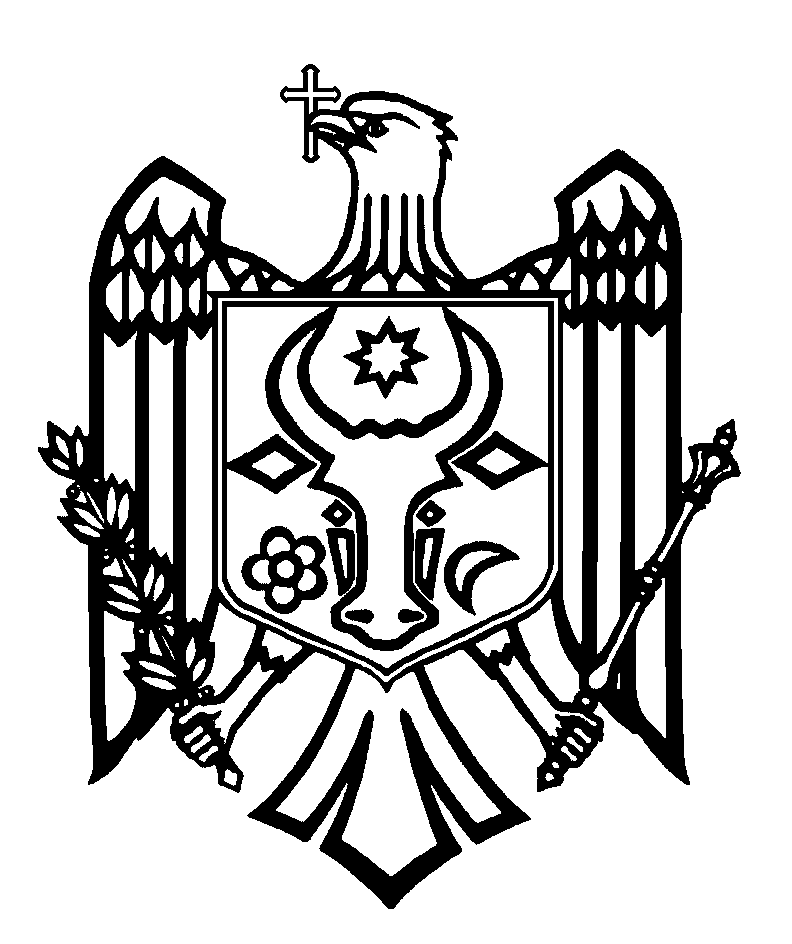 CURTEA DE CONTURI A REPUBLICII MOLDOVAH O T Ă R Â R E A nr.72din 12 decembrie 2019cu privire la Raportul auditului asupra situațiilor financiareale Instituției Publice „Agenția Servicii Publice” încheiate la 31 decembrie 2018Curtea de Conturi, în prezența Secretarului general al Guvernului, dna Liliana Iaconi; șefului Direcției financiare a Cancelariei de Stat, dna Svetlana Budeci; vicedirectorului Instituției Publice „Agenția Servicii Publice”, dl Vitalie Ciolac; șefului Direcției generale economico-financiare, contabil-șef, dna Svetlana Boreț; şefului Direcţiei generale juridică, resurse umane şi organizare internă, dl Andrei Șeremet; şefului adjunct al Direcţiei generale juridică, resurse umane şi organizare internă, dl Vladimir Vornic; șefului Departamentului management servicii publice, dl Pavel Șincariuc; șefului Departamentului cadastru, dna Angela Matcov, călăuzindu-se de art.3 alin.(1), art.5 alin.(1) lit.a) și art.31 alin.(1) lit.a) din Legea privind organizarea și funcționarea Curții de Conturi a Republicii Moldova, a examinat Raportul auditului asupra situațiilor financiare ale Instituției Publice „Agenția Servicii Publice” încheiate la 31 decembrie 2018.Misiunea de audit public extern a fost realizată conform Programului activității de audit a Curții de Conturi pe anul 2019, având drept scop oferirea unei asigurări rezonabile cu privire la faptul că situațiile financiare ale Instituției Publice „Agenția Servicii Publice”, încheiate la 31 decembrie 2018, nu conțin, în ansamblul lor, denaturări semnificative cauzate de fraude sau erori, precum și emiterea unei opinii.Auditul s-a desfășurat în conformitate cu Standardele Internaționale ale Instituțiilor Supreme de Audit aplicate de Curtea de Conturi (ISSAI 100, ISSAI 200 și ISSAI 1003-1810).Examinând Raportul de audit, precum și explicațiile persoanelor cu funcții de răspundere prezente la ședința publică, Curtea de ConturiA CONSTATAT:situațiile financiare ale Instituției Publice „Agenția Servicii Publice” , încheiate la 31 decembrie 2018, cu excepția posibilelor efecte ale unor aspecte descrise în Baza pentru opinia cu rezerve din Raportul de audit, oferă, sub toate aspectele semnificative, o imagine corectă și fidelă în conformitate cu cadrul de raportare financiară aplicabil.Reieșind din cele expuse, în temeiul art.14 alin.(2) și art.15 lit.d) din Legea nr.260 din 07.12.2017, Curtea de ConturiHOTĂRĂŞTE:1. Se aprobă Raportul auditului asupra situațiilor financiare ale Instituției Publice „Agenția Servicii Publice” încheiate la 31 decembrie 2018, anexat la prezenta Hotărâre.2. Prezenta Hotărâre și Raportul de audit se remit:2.1. Instituției Publice „Agenția Servicii Publice”:2.1.1. să asigure evaluarea, clasificarea, înregistrarea și raportarea corespunzătoare a terenurilor gestionate, a mijloacelor fixe, a imobilizărilor corporale în curs de execuție, a materialelor, a datoriilor pe termen lung, a provizioanelor curente, a rezervelor și a altor elemente de capital propriu;2.1.2. să ajusteze politicile contabile în scopul reglementării modalității de determinare a deprecierii stocurilor și imobilizărilor corporale în curs de execuție;2.1.3. să asigure transmiterea către Cancelaria de Stat a investițiilor financiare sub formă de drepturi de utilizare a bunurilor imobile ce nu aparțin Agenției;2.1.4. să asigure elaborarea reglementărilor interne, care să ofere o documentare adecvată a procesului de acordare a premiilor pentru exercitarea misiunilor speciale și sarcinilor de importanță majoră;2.1.5. să asigure efectuarea regulamentară și integrală a inventarierii activelor și datoriilor;2.2. Ministerului Finanțelor, pentru informare și documentare;2.3. Guvernului Republicii Moldova, pentru informare și documentare;2.4. Parlamentului Republicii Moldova, pentru informare.3. Se exclude din regim de monitorizare Hotărârea Curții de Conturi nr.12 din 25.03.2014 „Cu privire la Raportul auditului conformității managementului financiar al Întreprinderii de Stat „Centrul Resurselor Informaționale de Stat „Registru”” pe anul 2013”, fiind atestată implementarea a peste 87,0% din recomandările înaintate.4. Se împuternicește vicepreședintele Curții de Conturi, responsabil de sectorul încredințat, să semneze Scrisoarea adresată conducerii Instituției Publice „Agenția Servicii Publice”, pentru luare de atitudine și realizarea recomandărilor neincluse în subpunctul 2.1 din prezenta Hotărâre.5. Prezenta Hotărâre intră în vigoare din data publicării în Monitorul Oficial al Republicii Moldova.6. Curtea de Conturi va fi informată în termen de 6 luni din data intrării în vigoare a Hotărârii despre acțiunile întreprinse pentru executarea subpunctului 2.1. din prezenta Hotărâre și implementarea recomandărilor din Scrisoarea adresată conducerii Instituției Publice „Agenția Servicii Publice”.7. Hotărârea și Raportul auditului asupra situațiilor financiare ale Instituției Publice „Agenția Servicii Publice” încheiate la 31 decembrie 2018 se plasează pe site-ul oficial al Curții de Conturi (http://www.ccrm.md/hotariri-si-rapoarte-1-95).Marian LUPU,Președinte